Texte und Aufgaben aus den Zentralen Klassenarbeiten 4 Deutsch 2018/2019   Schuljahrgänge 3/4 Vorstellungen beim Hören von Texten entwickeln Kompetenzbereiche: Verstehendes Zuhören Lesen mit Texten und anderen Medien umgehen Sprache und Sprachgebrauch untersuchen und richtig schreiben Schreiben- Texte verfassenDu hörst gleich eine kurze Geschichte. Diese wirst du nur einmal hören.Bevor es losgeht, lies dir die Aufgaben 1 bis 7 durch.Teil A:  Aufgaben zum HörtextWie heißt der Junge in dieser Geschichte?_________________________________Welche besonderen Eigenschaften hat er? Kreuze die richtigen Antworten an. Er kann den Wolken zuflüstern. Er kann Pflanzen wachsen hören. Er kann die Sprache der Tiere verstehen. Er kann ein aufziehendes Gewitter riechen.Was hat der Junge gereimt? Ergänze.„Wolke, Wolke mach mich froh und parke bitte _________________________.“„Wolke sei doch nicht gemein und gönn‘ mir etwas ______________________.“Der Marder schimpft: „Wer hat schon je Wolken gebraucht!“Wie denkst du darüber? Begründe mithilfe des Gehörten._____________________________________________________________________________________________________________________________________________________________________________________________Wohin schickt der Junge die Wolken, die nicht erwünscht sind?_______________________________________________________________Wie kann am Ende der Geschichte das Wetter beeinflusst werden?Kreuze die richtigen Antworten an. Zunge schnalzen Finger schnippen Lieder summen Augen zwinkernWas möchte der Junge später einmal werden? Kreuze an. Wetterforscher Wettervorhersager Wetterfachberatungsmann WettermoderatorSTOPP! Nach dem Hören löst du alle Aufgaben. Sortiere die folgenden Wörter nach dem Alphabet und nummeriere sie in der richtigen Reihenfolge.___ Wolke	___ Wetter	___ Wind	___ wehen	___ Wasser	Bilde je ein verwandtes Adjektiv. Schreibe fehlerfrei.Wind	- 	_______________________Regen 	- 	_______________________Wolke 	-  	_______________________Warum wird das Wort Wetterregel mit zwei r geschrieben? Begründe.______________________________________________________________________________________________________________________________Suche die vier Fehler. Schreibe die Wörter richtig auf. Nutze die Linien darüber. _______________________________________________________________Nina sizt am Fenster. 	Am Himel entdeckt sie einige dike Wolken._______________________________________________________________Das Wetter wirt also nicht schön.Warum wird das unterstrichene Wort einmal groß und einmal klein geschrieben? Begründe mit deinem Wissen über Wortarten. In der Geschichte empört sich die Amsel über die aufziehenden Wolken:Da wird es ja meinen Kleinen im Nest ganz kalt.Die kleinen Amseln werden frieren._____________________________________________________________________________________________________________________________________________________________________________________________Teil B: Aufgaben zum LesetextLies den Text und löse die folgenden Aufgaben.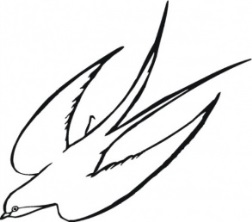 Kreuze an.Begründe, warum viele Bauernregeln in Reimform verfasst wurden._____________________________________________________________________________________________________________________________________________________________________________________________Bilde aus jeder der unterstrichenen Stellen ein zusammengesetztes Substantiv, welches in den Text passt. Schreibe fehlerfrei.1. 	Messgeräte____________________2.	_____________________________3. 	_____________________________16. 	 Was bedeutet diese Bauernregel?____________________________________________________________________________________________________________________________________________________________________________________________________________________________________________________________Nutze das Wörterbuch zur Kontrolle.Du hörst gleich einen Radiobeitrag. Diesen wirst du nur einmal hören.Bevor es losgeht, lies dir die Aufgaben 1 bis 7 durch.Teil A: Aufgaben zum Hörtext „Im Tropenaquarium Hagenbeck“ Die Kinder, die hier Fragen stellen, nennen sich …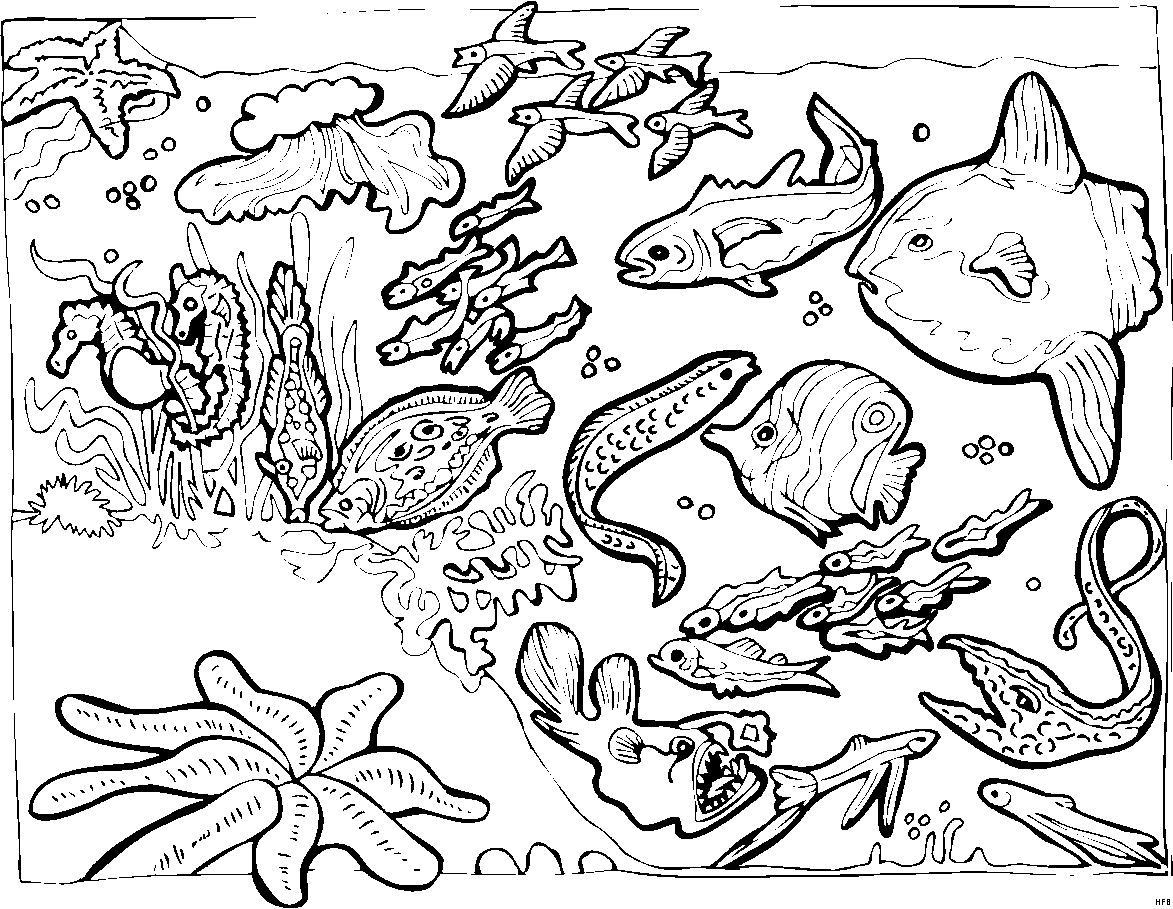  Radiofüchse. Radioeulen. Radiohasen. Radiowölfe.	Der Text, den du gerade gehört hast, ist …  eine Erzählung		 eine Spielszene		 ein Interview		 ein Vortrag		Welches Hintergrundgeräusch hast du gehört? Kreuze die richtige Antwort an. Telefonklingeln		 Walgesänge Besucherstimmen 	 PapierraschelnNenne zwei Aufgaben des Tierpflegers Marian. ______________________________________________________________________________________________________________________Kreuze an. Die Kinder erkundigen sich nach …Ordne richtig zu und verbinde. 7.	Ein Besucher sagt: „Der Beruf des Tierpflegers im Meeresaquarium 
ist ganz schön gefährlich.“ Stimmst du ihm zu? Begründe mit dem, was du gehört hast.____________________________________________________________________________________________________________________________________________________________________________________________________________________________________________________________STOPP! Nach dem Hören löst du die Aufgaben. Teil B: Lesetext Von der Tonschale zum RiesenaquariumFische sind interessante Lebewesen. Wir Menschen versuchen, sie seit einigen Jahrhunderten zu erforschen. In ihren natürlichen Lebensraum können wir nur mit Taucherbrille und Sauerstoffflasche vordringen. In einem Aquarium hingegen können wir Fische stundenlang beobachten. 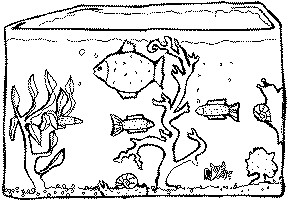 Um Fische auch zu Hause betrachten und bewundern zu können, hielten bereits die alten Römer Meerwasserfische zur Zierde in kleinen Becken. In China wurden vor 500 Jahren die ersten Goldfische in Ton- oder Porzellanschalen als Haustiere gehalten. Allerdings lebten die Tiere nie sehr lange.Forscher brachten im 17. Jahrhundert Goldfische und Paradiesfische mit nach Europa. Viele Fische starben nach kurzer Zeit. Es war noch lange nicht erforscht, was Fische zum Überleben benötigen. Das große Experimentieren begann. Man erkannte, dass Fische so wie die Menschen Sauerstoff aufnehmen müssen. Doch wie kommt dieser lebenswichtige Stoff ins Wasser? Wissenschaftler fanden heraus, dass Wasserpflanzen Sauerstoff ans Wasser abgeben. Der englische Naturforscher Philip H. Gosse verwendete 1853 in seinen Büchern erstmalig den lateinischen Begriff „Aquarium“. Das bedeutet so viel wie „dem Wasser zugehörig“. Er führte Versuche mit Aquarien durch und richtete im Londoner Zoo das erste große Meerwasseraquarium ein.Heutzutage ist ein gutes Aquarium mit elektrischen Filtern, Pumpen, Heizstäben und Leuchtstofflampen ausgestattet.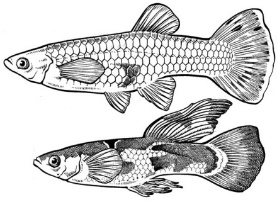 Als Anfänger solltest du mit einem kleinen Becken beginnen. Ein beliebter Anfängerfisch ist der Guppy. Du solltest auf die richtige Wassertemperatur achten, denn unter 22 °C bilden sich bei den Männchen die Farben nicht so kräftig aus.Quelle: in Anlehnung an Text von Nicole Potthoff unter www.kidsweb.de (20.12.2018)Teil B: Lies den Text und löse die folgenden Aufgaben.Ergänze den Satz sinnvoll. Nutze die Informationen aus dem Text.Wir Menschen können Fische in ihrem natürlichen Lebensraum nur lange beobachten, wenn _______________________________________________ ______________________________________________________________ .Warum wählte Philip H. Gosse für das Fischbecken den Namen „Aquarium“? Schreibe den Antwortsatz fehlerfrei aus dem Text ab.  ______________________________________________________________________________________________________________________________Was tat der Naturforscher Philip H. Gosse für die Entwicklung des Aquariums? Kreuze alle richtigen Antworten an. London verdankt ihm das erste große Meeresaquarium. Er hielt Goldfische zur Zierde in Tonschalen.  Er experimentierte mit Aquarien. Er brachte Paradiesfische mit nach Europa.4.	Die alten Römer hielten Meerwasserfische zur Zierde in Becken. Was bedeutet hier der Ausdruck zur Zierde? Kreuze die richtige Antwort an. etwas aufstellen, um sich am Anblick zu erfreuen etwas kaufen, um es zu verschenken etwas essen, was ungewöhnlich schmeckt etwas erforschen, das man interessant findet5.	Max hat ein Aquarium mit Guppys geschenkt bekommen. Er erstellt eine Einkaufsliste mit Dingen, die er noch besorgen muss. Was braucht er noch, damit die Guppys farbenfroh leuchten? Begründe mithilfe des Textes. _____________________________________________________________________________________________________________________________________________________________________________________________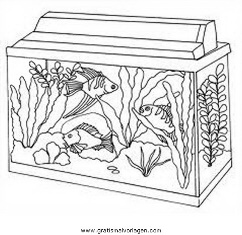 6.	Schreibe den folgenden Satz fehlerfrei in der Zeitform Futur auf. Viele kleine Goldfische schwimmen in meinem Aquarium.__________________________________________________________________________________________________________________________7.	Begründe. Warum wird das Wort lebenswichtig am Wortanfang klein geschrieben?_______________________________________________________________  Warum wird das Wort Anfänger mit ä geschrieben? _______________________________________________________________8.	Ein Wort passt jeweils nicht in die Reihe. Nutze dein Wissen über Wortarten und streiche es durch.9.	Unterstreiche in den Sätzen die falsch geschriebenen Wörter. Schreibe sie richtig auf die Linie darüber.____________________________________________________________In der letzten woche haben wir einen Ausfluk in das Aquarium gemacht.      (2 Fehler)____________________________________________________________Wier haben dort fiele bunte Fische angesehen. 			                (2 Fehler)____________________________________________________________Der Größte Fisch hat das meiste Futer gefressen.		              (2 Fehler)Nutze das Wörterbuch zur Kontrolle.RichtigFalschViele Bauernregeln sind heute nicht mehr gültig. Bauernregeln nützten nur den Bauern.Früher beobachteten die Menschen Pflanzen, Tiere und den Himmel, um das Wetter vorherzusehen.Auch ohne moderne Messgeräte konnten die Menschen das Wetter vorhersagen.RichtigFalschder Größe des Aquariums.dem Lieblingsessen der Rochen.den Lieblingstieren des Tierpflegers.den größten Tieren im Aquarium.SCHWIMMTTAUCHTPFLEGTBEGABTWASSERBECKENFORSCHERMÖGENEINFACHFISCHLEICHTFRISCH